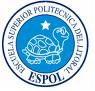 ESCUELA SUPERIOR POLITÉCNICA DEL LITORALFacultad de Ingeniería Mecánica y Ciencias de laProducción“REDISEÑO DEL ÁREA DE ALMACENAMIENTO EN UNA EMPRESA DE SERVICIOS LOGÍSTICOS INTEGRALES”TESIS DE GRADOPrevio a la obtención del Título de:INGENIERO INDUSTRIALPresentada por:Oswaldo Norman Massúh ArreagaGUAYAQUIL – ECUADORAño: 2012